Ders 5		19 Eylül 2007Geçen sefer	-	Nash dengesiTanım: Bir strateji profili (s1*, s2*,…,sN*) bir ND’dir eğer her i için si* diğer oyuncuların seçimleri s-i*’a karşı en iyi tepkiyse.Motivasyonlar   	(1) pişmanlık yok:	Diğerleri sabitken, hiçbir birey sapma yaparak tam olarak daha iyi konuma gelemez			(2) kendini doğrulayan inanışlar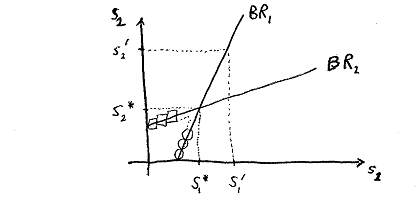 BR1(sol) = Orta			BR2(Yukarı) = solBR1(merkez) = Yukarı		BR2(Orta) = merkezBR1(sağ) = Aşağı			BR2(Aşağı) = sağND = (Aşağı, sağ) <<	Kavramlar:	Baskınlık			En iyi tepki			Nash dengeleri	>>ND’yi Baskınlıkla ilişkilendir,  tarafından tam domine edilmektedir ND (,)’dir(Yukarı, sol) bir ND’dir ama (Aşağı, sağ)’da öyledir.Yatırım OyunuOyuncular	-	sizStrateji kümeleri	-	0 veya $10 yatırGetiriler	-	yatırım yapma ise o zaman	0			Yatırım $10		$5 net kâr eğer ≥90 yatırım						-$10 net zarar eğer ≤90 yatırımND = 	herkes yatırım yapar	hiç kimse yapmaztahmin et ve kontrol et“yakınsadı”	<< Tutukluların ikileminden farklı bir sosyal problem >>Koordinasyon   -   iletişim faydalı olabilirND kendine yaptırım uygulayan anlaşmalar olabilirsolmerkezsağYukarı0, 44, 05, 3Orta4, 00, 45, 3Aşağı3, 53, 56, 6solmerkezsağYukarı0, 22, 34, 3Orta11, 13, 20, 0Aşağı0, 31, 08, 00, 03, -1-1, 31, 1solsağYukarı1, 10, 0Aşağı0, 00, 0